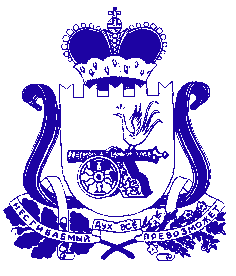 АДМИНИСТРАЦИЯ БОГДАНОВСКОГО СЕЛЬСКОГО ПОСЕЛЕНИЯ  ХОЛМ-ЖИРКОВСКОГО РАЙОНА СМОЛЕНСКОЙ ОБЛАСТИП О С Т А Н О В Л Е Н И Еот «07» февраля  2022 года                          №5В соответствии с пунктом 2 части 4 статьи 19 Федерального закона от            05 апреля 2013 N 44-ФЗ «О контрактной системе в сфере закупок товаров, работ, услуг для обеспечения государственных и муниципальных нужд»,  разделами 3-5 постановления Администрации муниципального образования «Холм-Жирковский район» Смоленской области от 23.12.2015 N 672 «Об утверждении Правил нормирования в сфере закупок товаров, работ, услуг для обеспечения нужд муниципального образования «Холм-Жирковский район» Смоленской области Администрация Богдановского  сельского поселения Холм-Жирковского района Смоленской области, п о с т а н о в л я е т:1. Утвердить прилагаемые Правила определения требований к закупаемым Администрацией Богдановского  сельского поселения Холм-Жирковского района Смоленской области отдельным видам товаров, работ, услуг (в том числе предельных цен товаров, работ, услуг).2. Опубликовать настоящее постановление на официальном сайте Администрации Богдановского  сельского поселения Холм-Жирковского района Смоленской области.3. Контроль за исполнением настоящего постановления оставляю за собой.4. Постановление вступает в силу с момента подписания и распространяет своё действие на правоотношения, возникшие с 01.01.2022 года.Глава муниципального образованияБогдановского  сельского поселения Холм-Жирковского районаСмоленской области                                                                                 В.М.Персидский                                  УТВЕРЖДЕНЫпостановлением Администрации Богдановского  сельского поселения Холм-Жирковского района Смоленской области от 07.02. 2022 года №5ПРАВИЛАопределения требований к закупаемым Администрацией Богдановского  сельского поселения Холм-Жирковского района Смоленской области отдельным видам товаров, работ, услуг(в том числе предельных цен товаров, работ, услуг)  1. Настоящие Правила устанавливают порядок определения требований к закупаемым Администрацией  Богдановского  сельского поселения Холм-Жирковского района Смоленской области отдельным видам товаров, работ, услуг (в том числе предельные цены товаров, работ, услуг).2. В целях настоящих Правил под видом товаров, работ, услуг понимаются виды товаров, работ, услуг, соответствующие шестизначному коду позиции по Общероссийскому классификатору продукции по видам экономической деятельности ОК 034-2014 (КПЕС 2008) (далее  – ОКПД2).3. Требования к закупаемым Администрацией Богдановского  сельского поселения Холм-Жирковского района Смоленской области отдельным видам товаров, работ, услуг (в том числе предельные цены товаров, работ, услуг) устанавливаются в форме перечня отдельных видов товаров, работ, услуг, в отношении которых устанавливаются потребительские свойства (в том числе характеристики качества) и иные характеристики, имеющие влияние на цену отдельных видов товаров, работ, услуг (далее также – ведомственный перечень).4. Ведомственный перечень составляется по форме согласно приложению N 1 к настоящим Правилам на основании обязательного перечня отдельных видов товаров, работ, услуг, включая их потребительские свойства и иные характеристики, а также значения таких свойств и характеристик (в том числе предельные цены товаров, работ, услуг) (далее также – обязательный перечень) согласно приложению N 2 к настоящим Правилам.          5. В отношении отдельных видов товаров, работ, услуг, включенных в обязательный перечень, в ведомственном перечне определяются:а) их потребительские свойства и иные характеристики (в том числе характеристики качества), если указанные свойства и характеристики не определены в обязательном перечне;б) значения характеристик (потребительских свойств) отдельных видов товаров, работ, услуг (в том числе предельные цены товаров, работ, услуг), включенных в обязательный перечень, в случае, если в обязательном перечне не определены значения таких характеристик (свойств) (в том числе предельные цены товаров, работ, услуг).6. Отдельные виды товаров, работ, услуг, не включенные в обязательный перечень, подлежат включению в ведомственный перечень при условии, если средняя арифметическая сумма значений следующих критериев превышает                      20 процентов:а)  доля расходов на закупку отдельных видов товаров, работ, услуг  Администрацией  Богдановского  сельского поселения Холм-Жирковского района Смоленской области в общем объеме расходов Администрации  Богдановского сельского поселения Холм-Жирковского района Смоленской области на приобретение товаров, работ, услуг за отчетный финансовый год;б) доля контрактов на закупку отдельных видов товаров, работ, услуг Администрации  Богдановского  сельского поселения Холм-Жирковского района Смоленской области в общем количестве контрактов на приобретение товаров, работ, услуг, заключенных Администрацией Богдановского сельского поселения Холм-Жирковского района Смоленской области в отчетном финансовом году.  7. В целях формирования ведомственного перечня Администрация Богдановского  сельского поселения Холм-Жирковского района Смоленской области вправе определять дополнительные критерии отбора отдельных видов товаров, работ, услуг и порядок их применения, не приводящие к сокращению значения критериев, установленных пунктом 6 настоящих Правил.8. Администрация Богдановского  сельского поселения Холм-Жирковского района Смоленской области при формировании ведомственного перечня вправе включить в него дополнительно:а) отдельные виды товаров, работ, услуг, не указанные в обязательном перечне и не соответствующие критериям, указанным в пункте 6 настоящих Правил;б) характеристики (свойства) товаров, работ, услуг, не включенные в обязательный перечень и не приводящие к необоснованным ограничениям количества участников закупки;в) значения количественных и (или) качественных показателей характеристик (свойств) товаров, работ, услуг, отличающихся от значений, содержащихся в обязательном перечне, в случае обоснования таких значений в соответствующей графе ведомственного перечня, в том числе с учетом функционального назначения товара, под которым для целей настоящих Правил понимаются цель и условия использования (применения) товара, позволяющие товару выполнять свое основное назначение, вспомогательные функции или определяющие универсальность применения товара (выполнение соответствующих функций, работ, оказание соответствующих услуг, территориальные, климатические факторы и другое).9. Требования к отдельным видам товаров, работ, услуг определяются с учетом категорий и (или) групп должностей работников, если нормативные затраты на приобретение отдельных видов товаров, работ, услуг на обеспечение функций  Администрации  Богдановского  сельского поселения Холм-Жирковского района Смоленской области (далее – нормативные затраты) в соответствии с Правилами определения нормативных затрат, утвержденными постановлением Администрации Богдановского  сельского поселения Холм-Жирковского района Смоленской области (далее – Правила определения нормативных затрат) от 20.02.2020 г.№19, устанавливаются с учетом категорий и (или) групп должностей работников.Требования к отдельным видам товаров, работ, услуг, закупаемым Администрацией, разграничиваются по категориям и (или) группам должностей работников указанных учреждений согласно штатному расписанию.10. Используемые при формировании ведомственного перечня значения потребительских свойств (в том числе качества) и иных характеристик (свойств) отдельных видов товаров, работ, услуг устанавливаются в количественных и (или) качественных показателях с указанием (при необходимости) единицы измерения в соответствии с Общероссийским классификатором единиц измерения (далее – ОКЕИ).Количественные и (или) качественные показатели характеристик (свойств) отдельных видов товаров, работ, услуг могут быть выражены в виде точного значения, диапазона значений или запрета на применение таких характеристик (свойств).Предельные цены товаров, работ, услуг устанавливаются в рублях в абсолютном денежном выражении (с точностью до 2-го знака после запятой).11. Дополнительно включаемые в ведомственный перечень отдельные виды товаров, работ, услуг должны отличаться от указанных в обязательном перечне отдельных видов товаров, работ, услуг кодом товара, работы, услуги в соответствии с Общероссийским классификатором продукции по видам экономической деятельности.12. Предельные цены товаров, работ, услуг устанавливаются Администрацией  Богдановского  сельского поселения Холм-Жирковского района Смоленской области, если правилами определения нормативных затрат установлены нормативы цены на соответствующие товары, работы, услуги.13. Внесение изменений в правовые акты об утверждении ведомственного перечня осуществляется в порядке, установленном для их принятия.ПЕРЕЧЕНЬотдельных видов товаров, работ, услуг, в отношении которых устанавливаются потребительские свойства (в том числе характеристики качества) и иные характеристики, имеющие влияние на цену отдельных видов товаров, работ, услуг__________________________* Указывается в случае установления характеристик, отличающихся от значений, содержащихся в обязательном перечне.ОБЯЗАТЕЛЬНЫЙ ПЕРЕЧЕНЬотдельных видов товаров, работ, услуг, включая их потребительские свойства и иные характеристики, а также значения таких свойств и характеристик (в том числе предельные цены товаров, работ, услуг)Об утверждении Правил определения требований к закупаемым Администрацией  Богдановского сельского поселения Холм-Жирковского района Смоленской области отдельным видам товаров, работ, услуг (в том числе предельных цен товаров, работ, услуг)Приложение № 1к Правилам определения требований к закупаемым Администрацией  Богдановского  сельского поселения Холм-Жирковского района Смоленской области отдельным видам товаров, работ, услуг (в том числе предельные цены товаров, работ, услуг)№ п/пКод по ОКПДНаименование отдельного вида товаров, работ, услугЕдиница измеренияЕдиница измеренияТребования к потребительским свойствам (в том числе к качеству) и иным характеристикам товаров, работ, услуг, утвержденные Администрацией Богдановского  сельского поселения Холм-Жирковского района Смоленской области в обязательном перечнеТребования к потребительским свойствам (в том числе к качеству) и иным характеристикам товаров, работ, услуг, утвержденные Администрацией Богдановского  сельского поселения Холм-Жирковского района Смоленской области в обязательном перечнеТребования к потребительским свойствам (в том числе к качеству) и иным характеристикам товаров, работ, услуг, утвержденные  Администрацией  Богдановского сельского поселения Холм-Жирковского района Смоленской областиТребования к потребительским свойствам (в том числе к качеству) и иным характеристикам товаров, работ, услуг, утвержденные  Администрацией  Богдановского сельского поселения Холм-Жирковского района Смоленской областиТребования к потребительским свойствам (в том числе к качеству) и иным характеристикам товаров, работ, услуг, утвержденные  Администрацией  Богдановского сельского поселения Холм-Жирковского района Смоленской областиТребования к потребительским свойствам (в том числе к качеству) и иным характеристикам товаров, работ, услуг, утвержденные  Администрацией  Богдановского сельского поселения Холм-Жирковского района Смоленской областиТребования к потребительским свойствам (в том числе к качеству) и иным характеристикам товаров, работ, услуг, утвержденные  Администрацией  Богдановского сельского поселения Холм-Жирковского района Смоленской области№ п/пКод по ОКПДНаименование отдельного вида товаров, работ, услугкод по ОКЕИнаименованиехарактеристиказначение характе-ристикихарактеристиказначение характе-ристикиобоснование отклонения значения характеристики от утвержденной Администрацией Богдановского  сельского поселения Холм-Жирковского района Смоленской области в обязательном перечнеобоснование отклонения значения характеристики от утвержденной Администрацией Богдановского  сельского поселения Холм-Жирковского района Смоленской области в обязательном перечнефункцио-нальное назначе-ние*123456789101011Отдельные виды товаров, работ, услуг, требования к потребительским свойствам (в том числе к качеству) и иным характеристикам которые утверждены Администрацией  Богдановского сельского поселения Холм-Жирковского района Смоленской области в обязательном перечнеОтдельные виды товаров, работ, услуг, требования к потребительским свойствам (в том числе к качеству) и иным характеристикам которые утверждены Администрацией  Богдановского сельского поселения Холм-Жирковского района Смоленской области в обязательном перечнеОтдельные виды товаров, работ, услуг, требования к потребительским свойствам (в том числе к качеству) и иным характеристикам которые утверждены Администрацией  Богдановского сельского поселения Холм-Жирковского района Смоленской области в обязательном перечнеОтдельные виды товаров, работ, услуг, требования к потребительским свойствам (в том числе к качеству) и иным характеристикам которые утверждены Администрацией  Богдановского сельского поселения Холм-Жирковского района Смоленской области в обязательном перечнеОтдельные виды товаров, работ, услуг, требования к потребительским свойствам (в том числе к качеству) и иным характеристикам которые утверждены Администрацией  Богдановского сельского поселения Холм-Жирковского района Смоленской области в обязательном перечнеОтдельные виды товаров, работ, услуг, требования к потребительским свойствам (в том числе к качеству) и иным характеристикам которые утверждены Администрацией  Богдановского сельского поселения Холм-Жирковского района Смоленской области в обязательном перечнеОтдельные виды товаров, работ, услуг, требования к потребительским свойствам (в том числе к качеству) и иным характеристикам которые утверждены Администрацией  Богдановского сельского поселения Холм-Жирковского района Смоленской области в обязательном перечнеОтдельные виды товаров, работ, услуг, требования к потребительским свойствам (в том числе к качеству) и иным характеристикам которые утверждены Администрацией  Богдановского сельского поселения Холм-Жирковского района Смоленской области в обязательном перечнеОтдельные виды товаров, работ, услуг, требования к потребительским свойствам (в том числе к качеству) и иным характеристикам которые утверждены Администрацией  Богдановского сельского поселения Холм-Жирковского района Смоленской области в обязательном перечнеОтдельные виды товаров, работ, услуг, требования к потребительским свойствам (в том числе к качеству) и иным характеристикам которые утверждены Администрацией  Богдановского сельского поселения Холм-Жирковского района Смоленской области в обязательном перечнеОтдельные виды товаров, работ, услуг, требования к потребительским свойствам (в том числе к качеству) и иным характеристикам которые утверждены Администрацией  Богдановского сельского поселения Холм-Жирковского района Смоленской области в обязательном перечнеОтдельные виды товаров, работ, услуг, требования к потребительским свойствам (в том числе к качеству) и иным характеристикам которые утверждены Администрацией  Богдановского сельского поселения Холм-Жирковского района Смоленской области в обязательном перечне12345678991011Дополнительный перечень отдельных видов товаров, работ, услуг, определенный Администрацией Богдановского сельского поселения Холм-Жирковского района Смоленской области, структурными подразделениями Администрации  Дополнительный перечень отдельных видов товаров, работ, услуг, определенный Администрацией Богдановского сельского поселения Холм-Жирковского района Смоленской области, структурными подразделениями Администрации  Дополнительный перечень отдельных видов товаров, работ, услуг, определенный Администрацией Богдановского сельского поселения Холм-Жирковского района Смоленской области, структурными подразделениями Администрации  Дополнительный перечень отдельных видов товаров, работ, услуг, определенный Администрацией Богдановского сельского поселения Холм-Жирковского района Смоленской области, структурными подразделениями Администрации  Дополнительный перечень отдельных видов товаров, работ, услуг, определенный Администрацией Богдановского сельского поселения Холм-Жирковского района Смоленской области, структурными подразделениями Администрации  Дополнительный перечень отдельных видов товаров, работ, услуг, определенный Администрацией Богдановского сельского поселения Холм-Жирковского района Смоленской области, структурными подразделениями Администрации  Дополнительный перечень отдельных видов товаров, работ, услуг, определенный Администрацией Богдановского сельского поселения Холм-Жирковского района Смоленской области, структурными подразделениями Администрации  Дополнительный перечень отдельных видов товаров, работ, услуг, определенный Администрацией Богдановского сельского поселения Холм-Жирковского района Смоленской области, структурными подразделениями Администрации  Дополнительный перечень отдельных видов товаров, работ, услуг, определенный Администрацией Богдановского сельского поселения Холм-Жирковского района Смоленской области, структурными подразделениями Администрации  Дополнительный перечень отдельных видов товаров, работ, услуг, определенный Администрацией Богдановского сельского поселения Холм-Жирковского района Смоленской области, структурными подразделениями Администрации  Дополнительный перечень отдельных видов товаров, работ, услуг, определенный Администрацией Богдановского сельского поселения Холм-Жирковского района Смоленской области, структурными подразделениями Администрации  Дополнительный перечень отдельных видов товаров, работ, услуг, определенный Администрацией Богдановского сельского поселения Холм-Жирковского района Смоленской области, структурными подразделениями Администрации  хххххххх№ п/пКод по ОКПДНаименование отдельных видов товаров, работ, услуг№ п/пКод по ОКПДНаименование отдельных видов товаров, работ, услугнаименование характеристикиединица измеренияединица измерениязначение характеристики товаров, работ, услуг, закупаемых Администрацией   Богдановского сельского поселения Холм-Жирковского района Смоленской областизначение характеристики товаров, работ, услуг, закупаемых Администрацией   Богдановского сельского поселения Холм-Жирковского района Смоленской областизначение характеристики товаров, работ, услуг, закупаемых Администрацией   Богдановского сельского поселения Холм-Жирковского района Смоленской областизначение характеристики товаров, работ, услуг, закупаемых Администрацией   Богдановского сельского поселения Холм-Жирковского района Смоленской областизначение характеристики товаров, работ, услуг, закупаемых Администрацией   Богдановского сельского поселения Холм-Жирковского района Смоленской области№ п/пКод по ОКПДНаименование отдельных видов товаров, работ, услугнаименование характеристикикод по ОКЕИнаи-ме-нова-ниезначение характеристики товаров, работ, услуг, закупаемых Администрацией   Богдановского сельского поселения Холм-Жирковского района Смоленской областизначение характеристики товаров, работ, услуг, закупаемых Администрацией   Богдановского сельского поселения Холм-Жирковского района Смоленской областизначение характеристики товаров, работ, услуг, закупаемых Администрацией   Богдановского сельского поселения Холм-Жирковского района Смоленской областизначение характеристики товаров, работ, услуг, закупаемых Администрацией   Богдановского сельского поселения Холм-Жирковского района Смоленской областизначение характеристики товаров, работ, услуг, закупаемых Администрацией   Богдановского сельского поселения Холм-Жирковского района Смоленской области№ п/пКод по ОКПДНаименование отдельных видов товаров, работ, услугнаименование характеристикикод по ОКЕИнаи-ме-нова-ниекатегория должностей  категория должностей  категория должностей  Специалист I категориикатегория должностей «обеспечивающие специалисты»№ п/пКод по ОКПДНаименование отдельных видов товаров, работ, услугнаименование характеристикикод по ОКЕИнаи-ме-нова-ниеГлава МОГлавный специалистВедущий специалистСпециалист I категориикатегория должностей «обеспечивающие специалисты»1234567891011 30.02.12Машинывычислительные электронные цифровые портативныеразмер и тип экрана, вес, тип процессора,частота процессора,массой не более  для автоматической обработки данных («лэптопы», «ноутбуки», «сабноутбуки»).Пояснение по требуемой продукции: ноутбуки, планшетные компьютерыразмер оперативной памяти, объемнакопителя, тип жесткого диска, оптический привод, наличие модулей Wi-Fi, Bluetooth, поддержки 3G, (UMTS), тип видеоадаптера, время работы, операционная система, предустановлен-ное программное обеспечение, предельная ценане более 40 тыс. руб.----30.02.15Машины вычислительные электронные цифровые прочие, содер-жащие или не содержащие в одном корпусе одно или два из следующих устройств для автоматической обработки дан-ных: запоминаю- щие устройства, устройства ввода, устройства вывода.Пояснение по требуемой продукции:компьютеры персональные настольные, рабочие станции выводатип (моноблок/системный блок и монитор), размер экрана/монитора, тип процессора, частота процессора, размер оперативной памяти, объем накопителя, тип жесткого диска, оптический привод, тип видеоадаптера, операционная система, предустановлен-ное программное обеспечение, предельная ценане более 30 тыс. руб.не более 20 тыс. руб.30.02.16Устройства ввода/вывода данных, содержащие (не содержащие) в одном корпусе запоминающие устройства. Пояснение по требуемой продукции: принтеры, сканеры, многофункцио-нальные устройстваметод печати (струйный/ лазерный – для принтера/многофункцио-нального устройства), разрешение сканирования (для сканера/ многофункцио-нального устройства), цветность (цветной/черно-белый), максимальный формат, скорость печати/сканиро-вания, наличие дополнительных модулей и интерфейсов (сетевой интерфейс, устройства чтения карт памяти и т.д.)32.20.11Аппаратура, передающая для радиосвязи, радиовещания и телевидения.Пояснение по требуемой продукции: телефоны мобильныетип устройства (телефон/ смартфон), поддерживаемые стандарты, операционная система, время работы, метод управления (сенсорный/ кнопочный), количество SIM-карт, наличие модулей и интрефейсов (Wi-Fi, Bluetooth, USB. GPS), стоимость годовоговладения оборудованием (включая договоры технической поддержки,обслуживания,сервисные договоры) из расчета на одного абонента (одну единицу трафика) в течение всего срока службы32.20.11Аппаратура, передающая для радиосвязи, радиовещания и телевидения.Пояснение по требуемой продукции: телефоны мобильныетип устройства (телефон/ смартфон), поддерживаемые стандарты, операционная система, время работы, метод управления (сенсорный/ кнопочный), количество SIM-карт, наличие модулей и интрефейсов (Wi-Fi, Bluetooth, USB. GPS), стоимость годовоговладения оборудованием (включая договоры технической поддержки,обслуживания,сервисные договоры) из расчета на одного абонента (одну единицу трафика) в течение всего срока службыпредельная цена383руб-лейне более 15 тысяч--не более 10 тысячне более 5 тысяч 34.10.22Автомобили легковыемощность двигателя251лоша-ди-ных силне более 150 комплектацияпредельная цена383руб-лейне более 1,5 млн.34.10.30Средства автотранспорт-ные для перевозки 10 человек и болеемощность двигателя, комплектация34.10.41Средства автотранспорт-ные грузовыемощность двигателя, комплектация36.11.11Мебель для сидения с металлическим каркасомматериал (металл), обивочные материалыпредельное значение – кожа натуральная; возможные значения: искусствен-ная кожа, мебельный (искусствен-ный) мех, искусствен-ная замша (микро-фибра), ткань,нетканые материалыпредельное значение – искусствен-ная кожа; возможные значения: мебельный (искусст-венный) мех, искусствен-ная замша (микрофиб-ра), ткань, нетканые материалыпредельное значение – искусствен-ная кожа; возможные значения: мебельный (искусствен-ный) мех, искусствен-ная замша предельное значение – ткань; возможные значения: нетканые материалы(микрофиб-ра), ткань, нетканые материалы36.11.11Мебель для сидения с металлическим каркасомматериал (металл), обивочные материалыпредельное значение – кожа натуральная; возможные значения: искусствен-ная кожа, мебельный (искусствен-ный) мех, искусствен-ная замша (микро-фибра), ткань,нетканые материалыпредельное значение – искусствен-ная кожа; возможные значения: мебельный (искусст-венный) мех, искусствен-ная замша (микрофиб-ра), ткань, нетканые материалыпредельное значение – искусствен-ная кожа; возможные значения: мебельный (искусствен-ный) мех, искусствен-ная замша предельное значение – ткань; возможные значения: нетканые материалы(микрофиб-ра), ткань, нетканые материалы36.11.12Мебель для сидения с деревянным каркасомматериал (вид древесины)обивочные материалыпредельное значение – массив древесины «ценных» пород (твердо-лиственных и тропичес-ких); возможные значения: древесина хвойных и мягколист-венных пород: береза, лиственница, сосна, ельпредельное значение – кожа натуральная; возможные значения: искусствен-ная кожа; мебельный (искус-ственный) мех, искусствен-ная замша (микро-фибра), ткань, нетканые материалывозможное значение – древесина хвойных и мягколист-венных пород: береза, лиственни-ца, сосна, ельпредельное значение – искусствен-ная кожа; возможные значения: мебельный (искусст-венный) мех, искусствен-ная замша (микрофиб-ра), ткань, нетканые материалывозможное значение – древесина хвойных и мягколист-венных пород: береза, лиственница, сосна, ельвозможное значение – древесина хвойных и мягколист-венных пород: береза, лиственница, сосна, ельпредельное значение – искусствен-ная кожа; возможные значения; мебельный (искусствен-ный) мех, искусствен-ная замша (микрофиб-ра), ткань, нетканые материалыпредельное значение – ткань; возможное значение: нетканые материалы36.12.11Мебель металлическая для офисов, административ-ных помещений, учебных заведений, учрежденийкультуры и т.п.материал (металл)36.12.12Мебель деревянная для офисов, административ-ных помещений, учебных заведений, учреждений культуры и т.п.материал (вид древесины)предельное значение – массив древесины «ценных» пород (твердо-лиственных и тропичес-ких); возможные значения: древесина хвойных и мягколист-венных породвозможные значения – древесина хвойных и мягколист-венных породвозможные значения – древесина хвойных и мягколист-венных породвозможные значения – древесина хвойных и мягколист-венных пород